ที่ มท 0816.5/ว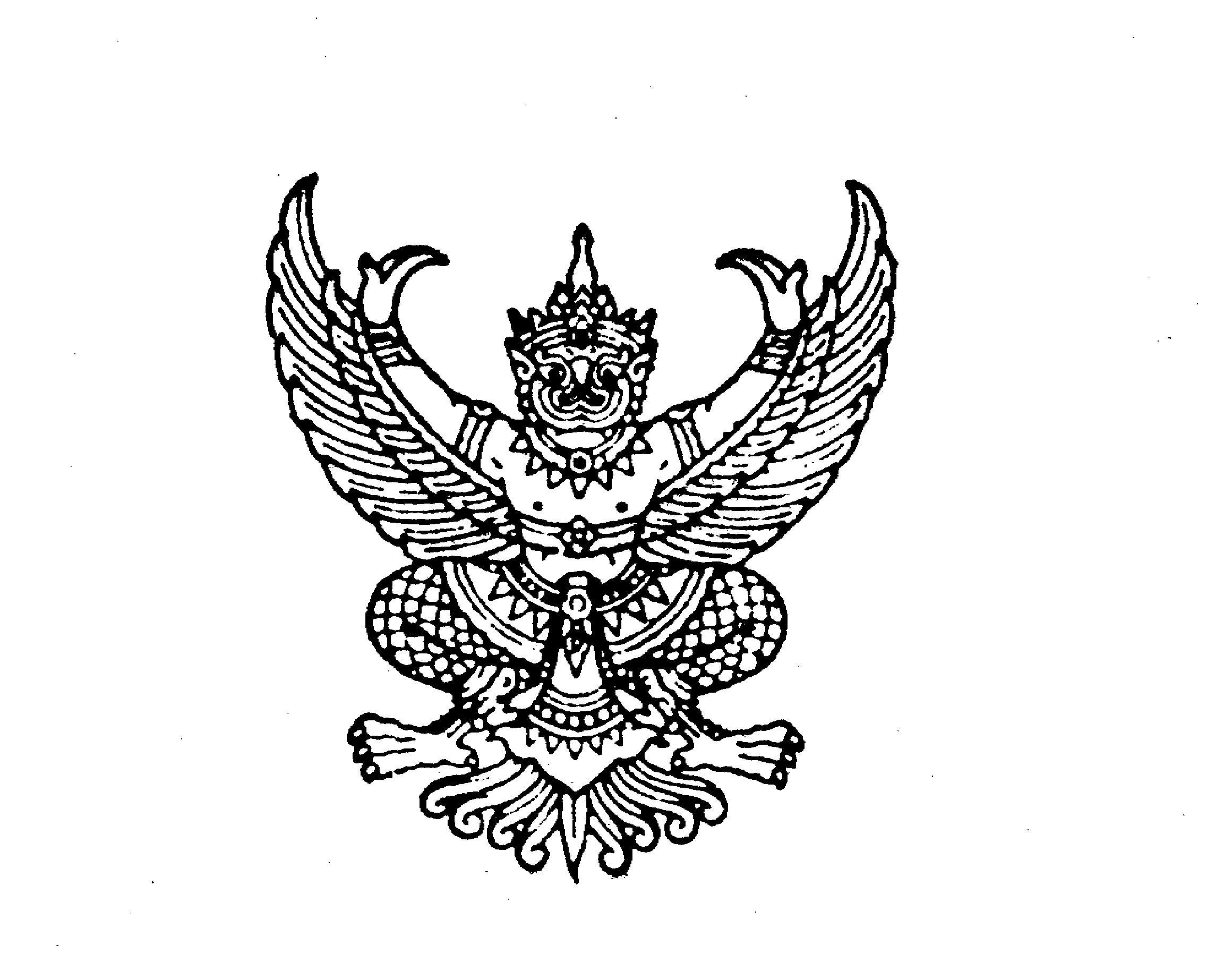 ถึง  สำนักงานส่งเสริมการปกครองท้องถิ่นจังหวัด ทุกจังหวัดอ้างถึงหนังสือกรมส่งเสริมการปกครองท้องถิ่น ด่วนที่สุด ที่ มท 0816.5/ว 2211 ลงวันที่ 30 พฤษภาคม 2566 เรื่อง ประชาสัมพันธ์กำหนดการจัดพิธีเจริญพระพุทธมนต์และกิจกรรมรวมพลังสร้างสัปปายะสู่วัด สถานศึกษา และชุมชนด้วยวิถี 5ส (กิจกรรมจิตอาสาทำความสะอาด Big Cleaning Day) ประจำปี 
พ.ศ. 2566 ของคณะอนุกรรมการขับเคลื่อนโครงการวัด ประชา รัฐ สร้างสุข ส่วนกลาง ภายใต้คณะกรรมการปฏิรูปกิจการพระพุทธศาสนา ฝ่ายสาธารณูปการ ของมหาเถรสมาคม ความละเอียดแจ้งแล้ว นั้นกรมส่งเสริมการปกครองท้องถิ่นได้รับการประสานจากคณะอนุกรรมการขับเคลื่อนโครงการวัด ประชา รัฐ สร้างสุข ส่วนกลาง ขอเชิญชวนเข้าร่วมพิธีเจริญพระพุทธมนต์ และปฏิบัติธรรมเจริญสมาธิภาวนา เพื่อถวายพระพรชัยมงคล และถวายพระราชกุศลแด่สมเด็จพระนางเจ้าสิริกิติ์ พระบรมราชินีนาถ พระบรมราชชนนีพันปีหลวง เนื่องในโอกาสมหามงคลวันเฉลิมพระชนมพรรษา ๑๒ สิงหาคม ๒๕๖๖ ในการนี้ จึงขอความร่วมมือสำนักงานส่งเสริมการปกครองท้องถิ่นจังหวัด ประชาสัมพันธ์เชิญชวนบุคลากรของสำนักงานส่งเสริมการปกครองท้องถิ่นจังหวัด องค์กรปกครองส่วนท้องถิ่นและสถานศึกษาในสังกัด ตลอดจนภาคีความร่วมมือทุกภาคส่วนภายใต้โครงการวัด ประชา รัฐ สร้างสุข เข้าร่วมพิธีเจริญพระพุทธมนต์ และปฏิบัติธรรมเจริญสมาธิภาวนา
ผ่านสื่ออิเล็กทรอนิกส์ออนไลน์ (Zoom Cloud Meeting) ณ สถานที่ที่มีความเหมาะสมของแต่ละหน่วยงาน ในวันที่ 11 สิงหาคม 2566 ระหว่างเวลา 14.00 - 15.30 น. (เปิดระบบออนไลน์ตั้งแต่เวลา 13.30 น.) โดยมีศูนย์กลางการถ่ายทอดสดผ่านสื่ออิเล็กทรอนิกส์ออนไลน์จากวัดเขียนเขต พระอารามหลวง ตำบลบึงยี่โถ อำเภอธัญบุรี จังหวัดปทุมธานี สำหรับการแต่งกาย : ชุดสุภาพ โทนสีฟ้าหรือโทนสีขาว ทั้งนี้ ขอให้หน่วยงานและผู้เข้าร่วมพิธีที่สะดวก ตอบแบบรายงานผล (ผ่านระบบ Google Form) หลังจากเสร็จสิ้นพิธี รายละเอียดสามารถดาวน์โหลดได้ที่ https://shorturl.asia/I54A9 หรือสแกน QR Code ท้ายหนังสือนี้กรมส่งเสริมการปกครองท้องถิ่น  31   สิงหาคม  2566กองส่งเสริมและพัฒนาการจัดการศึกษาท้องถิ่นกลุ่มงานส่งเสริมการศึกษานอกระบบ ศิลปะ วัฒนธรรม และภูมิปัญญาท้องถิ่นโทร. ๐ ๒241 ๙000 ต่อ 5337 ไปรษณีย์อิเล็กทรอนิกส์ saraban@dla.go.th ผู้ประสานงาน ว่าที่ ร.ต. ไอยศูรย์  บุญมงคลโชค โทร. 08 9925 2876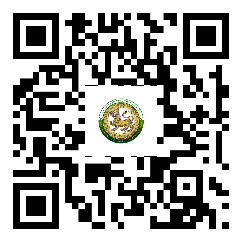 